PreIBSc 9 Notes Chem Unit - Spindlove                      IONIC COMPOUNDS – INTROAtoms gain or lose electrons to form _____________An ionic compound forms when electrons on metal atoms _______________________ to a non-metal atoms, creating _______________________ charged ionsExample: table salt: Na + ClWhen sodium and chlorine atoms come together, they are electrically _____________________ When they get close enough, an electron transfers from the sodium to the chlorine (recall that sodium has an _________________ electron in its valence shell & chlorine is ______________ one)This makes a positive sodium ion, Na+, and a negative chlorine ion, Cl-.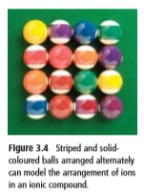 Ionic compounds exist as a solid in the form of an ______________________________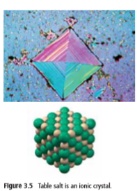 A repeating pattern of positive and negative ionsDrawing ionic compounds Example: Sodium chloride (NaCl)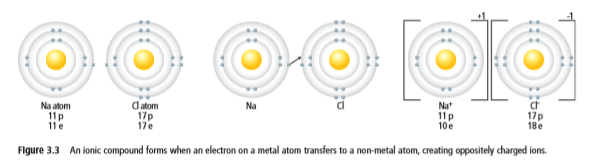 Drawing ionic compounds Example: Magnesium fluoride (MgF2)NAMING COMPOUNDSA chemical name indicates the ____________________ present in the compoundThe chem name of an ionic compound has two parts: one for each type of ion in it.1st part names the ____________________ ion (called the cation)The positive ion is always a _____________________ in a compound containing 2 elementsThe 2nd part names the ___________________ ion (called the anion)The negative ion is always a __________________________ in a compound containing 2 elementsThe non-metal ion’s name always ends with the suffix __________Examples: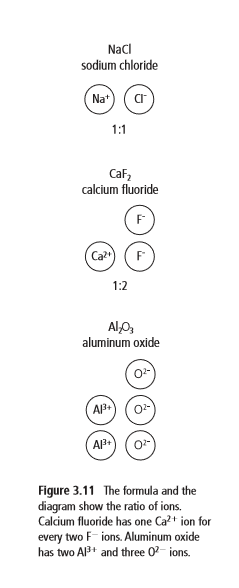 CHEMICAL FORMULASContains __________________________ to identify each ionShows the relative numbers of _______________ in the compound (ie. ratio)shown as a _________________________ to the right of the element symbolIn an ionic compound the positive charges __________________ the negative charges How to Write Chemical Formulas of Ionic CompoundsStep 1: Put ________________________ of each element together. 
Leave a tiny space between for any subscriptsStep 2: Figure out _____________________ needed to balance the charges on the metal                          and non-metal (how many of each do you need?)Step 3: Include ________________________ to the right of each element. If there is “1”, do not include that.Note: NO charges should appear in a compound. Compounds are neutral!!       Example: Zinc nitride				       Example: Magnesium chloride Shortcut…MgBr2  __________________________________Ag3N   ___________________________________Sr3P2  __________________________________Na2O __________________________________Zinc nitrideMagnesium chlorideCalcium oxideTin oxide